ЧЕРНУШСКАЯ СЕЛЬСКАЯ ДУМАКИЛЬМЕЗСКОГО РАЙОНА КИРОВСКОЙ ОБЛАСТИ5 СОЗЫВА РЕШЕНИЕ14.09.2023											№ 5/1п.  ЧернушкаО внесении изменений   в Генеральный планЧернушского сельского поселенияКильмезского района Кировской областиВ соответствии со статьями 23, 24, 25  Градостроительного кодекса  Российской Федерации,  статьей 14 Федерального закона  от 06.10.2003 № 131-ФЗ «Об общих принципах организации местного самоуправления в Российской Федерации», статьями 22, 24, 25 Устава муниципального образования Чернушское сельское поселение Кильмезского района Кировской области, на основании протокола  и итогового документа публичных слушаний от 28.08.2023 года,  Чернушская сельская Дума РЕШИЛА:1. Утвердить изменения в Генеральный план муниципального образования Чернушское сельское поселение Кильмезского района Кировской области, утвержденный решением Чернушской сельской Думы от  18.12.2017 № 3/11. Прилагается.2. Утвердить карту границ населенных пунктов в новой редакции. Прилагается.3. Настоящее решение вступает в силу со дня его принятия.4.Решение обнародовать в Информационном бюллетене и на официальном сайте Зимнякского сельского поселения в сети « Интернет».Председатель Чернушской сельской Думы                                 О.М. СтяжкинаГлава Чернушского сельского поселения                                    О.Д. Благодатских  Приложение к решениюЧернушской сельской думыКильмезского района Кировской области пятого созыва от 14.08.2023 №5/1Пояснение к Генеральному плану муниципального образования Чернушскоесельское поселение Кильмезского района Кировской областиСогласно действующему Генеральному плану муниципального образования Чернушского сельского поселения Кильмезского муниципального района сообщаем, что включение земельных участков в границы населенных пунктов и исключение земельных участков их населенных пунктов не предусмотрено.Приложение к решению Чернушскойсельской думы Кильмезского районаКировской области пятого созыва от 14.08.2023 № 5/1ОПИСАНИЕ МЕСТОПОЛОЖЕНИЯ ГРАНИЦп.Аркульский, Чернушское с/п, Кильмезский район, Кировская область
(наименование объекта, местоположение границ которого описано (далее - объект))Раздел 1Раздел 2Раздел 4План границ объектаМасштаб 1:2000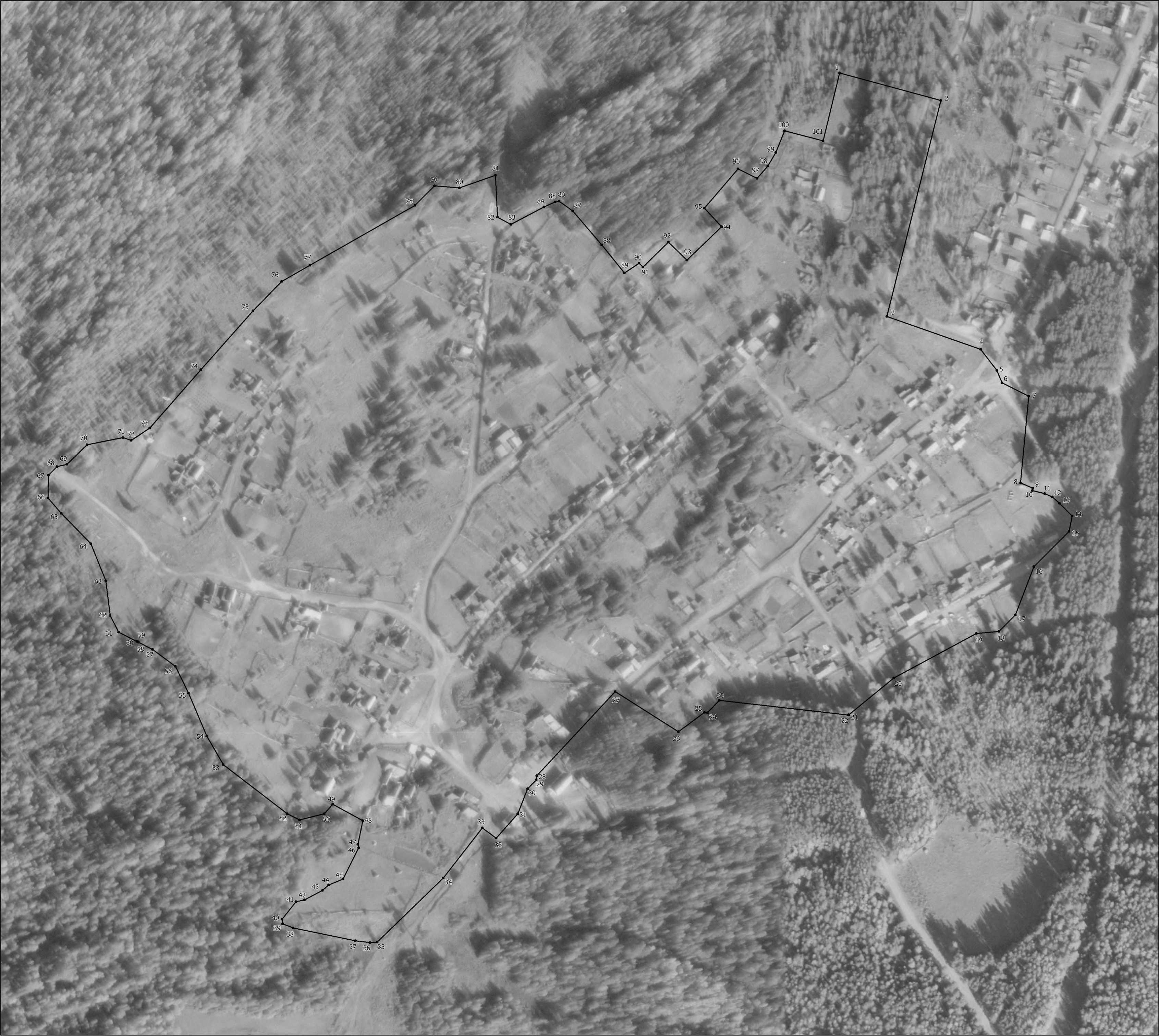 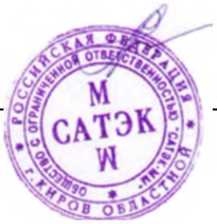 Используемые условные знаки и обозначения:• Характерная точка границы объекта	 Граница объектаМесто для оттиска печати (при наличии) лица, составившего описание местоположения границ объектаПриложение к решению Чернушскойсельской думы Кильмезского районаКировской области пятого созыва от 14.08.2023 № 5/1ОПИСАНИЕ МЕСТОПОЛОЖЕНИЯ ГРАНИЦп.Максимовский, Чернушское с/п, Кильмезский район, Кировская область(наименование объекта, местоположение границ которого описано (далее - объект))Раздел 1Раздел 2Раздел 4План границ объектаМасштаб 1:2500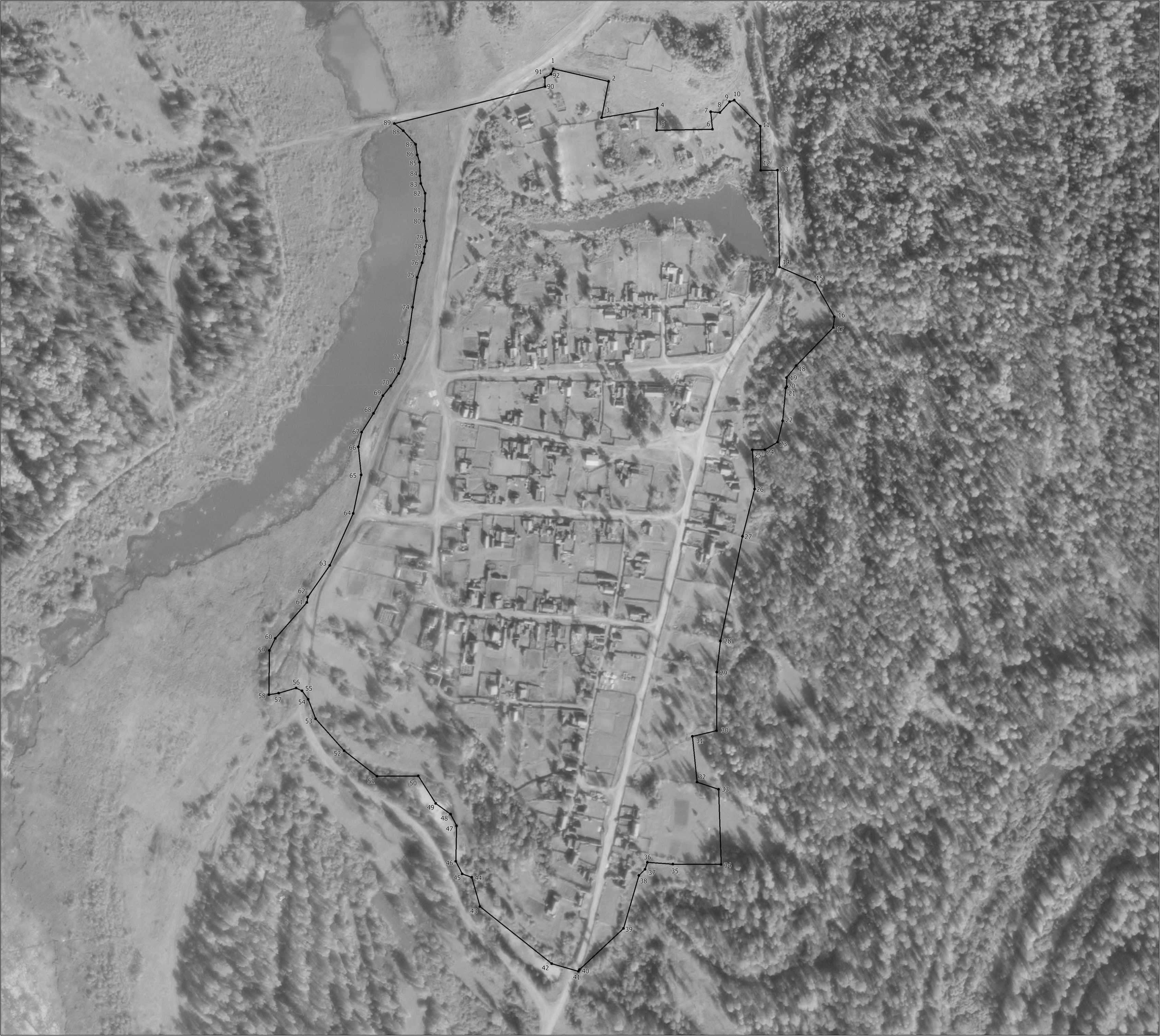 Используемые условные знаки и обозначения:• Характерная точка границы объекта	 Граница объектаМесто для оттиска печати (при наличии) лица, составившего описание местоположения границ объектаПриложение к решению Чернушскойсельской думы Кильмезского районаКировской области пятого созываот 14.08.2023 № 5/1ОПИСАНИЕ МЕСТОПОЛОЖЕНИЯ ГРАНИЦп.Саринка, Чернушское с/п, Кильмезский район, Кировская область
(наименование объекта, местоположение границ которого описано (далее - объект))Раздел 1Раздел 2Раздел 4Масштаб 1:2000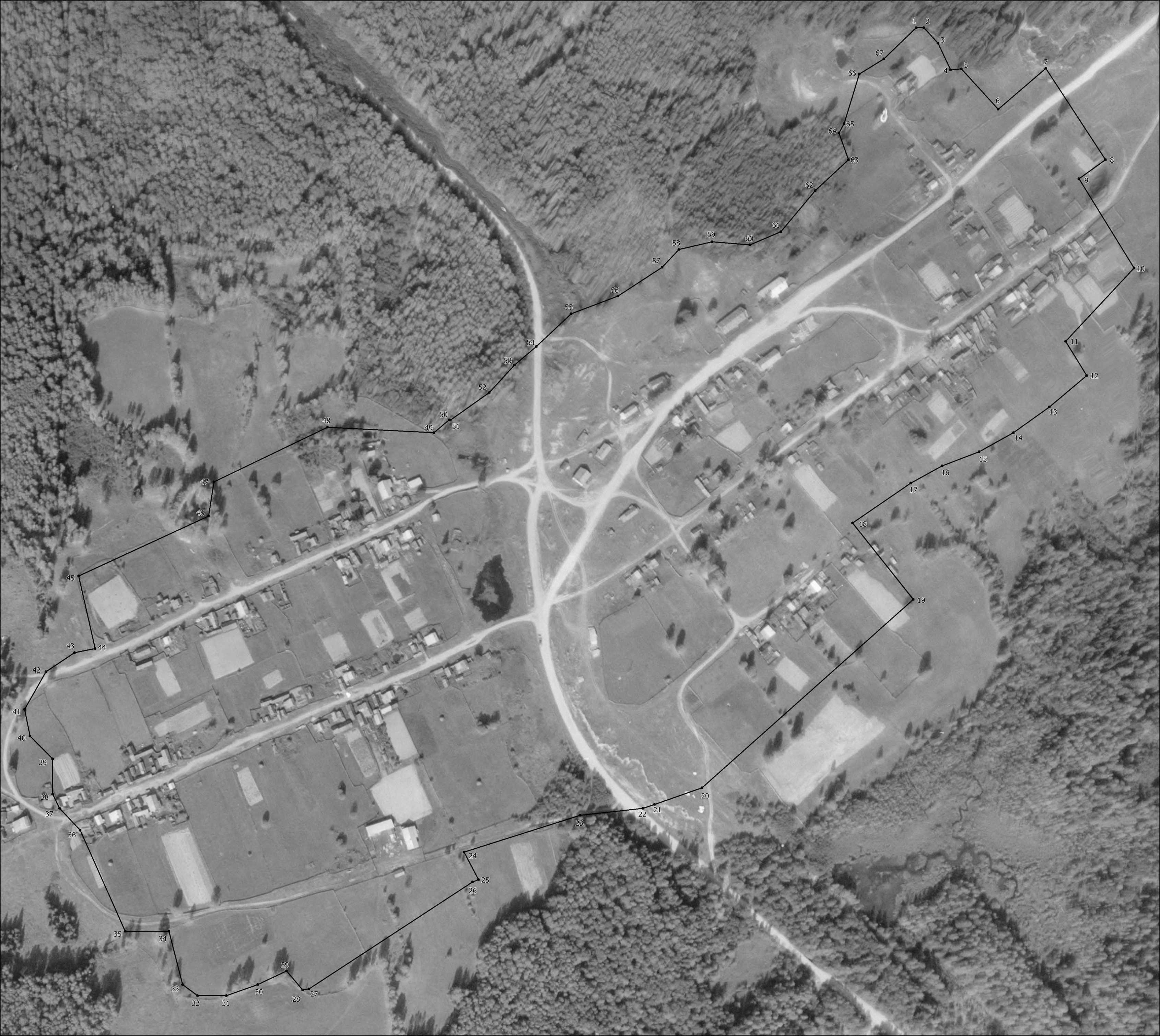 Используемые условные знаки и обозначения:• Характерная точка границы объекта	 Граница объектаМесто для оттиска печати (при наличии) лица, составившего описание местоположения границ объектаПриложение к решению Чернушскойсельской думы Кильмезского районаКировской области пятого созываот 14.08.2023 № 5/1ОПИСАНИЕ МЕСТОПОЛОЖЕНИЯ ГРАНИЦп.Чернушка, Чернушское с/п, Кильмезский район, Кировская область(наименование объекта, местоположение границ которого описано (далее - объект))Раздел 1Раздел 2Раздел 4План границ объектаМасштаб 1:3000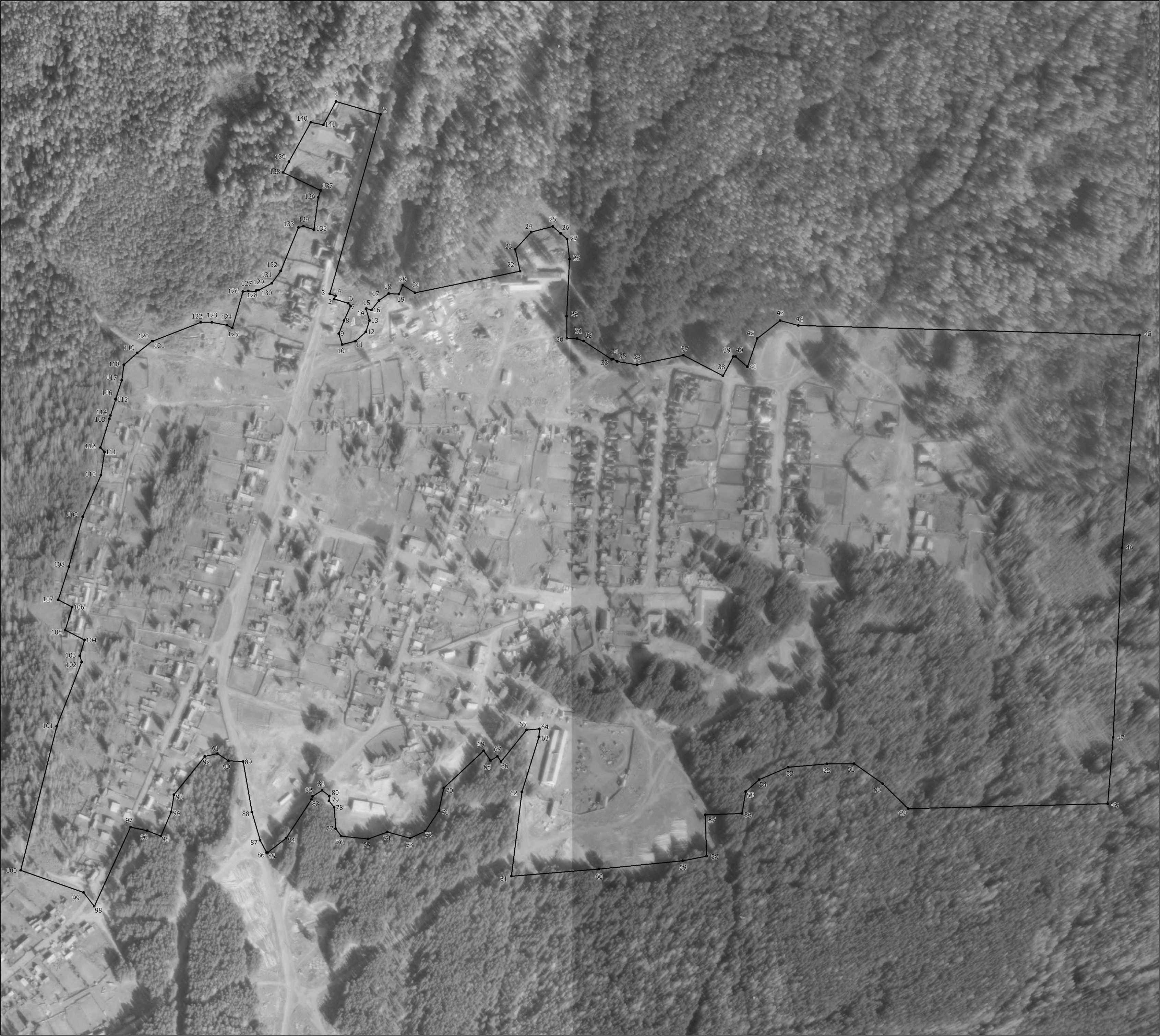 Используемые условные знаки и обозначения:• Характерная точка границы объектаГраница объектаМесто для оттиска печати (при наличии) лица, составившего описание местоположения границ объектаСведения об объектеСведения об объектеСведения об объекте№ п/пХарактеристики объектаОписание характеристик1231Местоположение объектаКировская область, Кильмезский район, Чернушское сельское поселение, п.Аркульский2Площадь объекта +/- величина погрешности определения площади(Р+/- Дельта Р)3Иные характеристики объекта-Сведения о местоположении границ объектаСведения о местоположении границ объектаСведения о местоположении границ объектаСведения о местоположении границ объектаСведения о местоположении границ объектаСведения о местоположении границ объекта1. Система координат МСК-43, зона 21. Система координат МСК-43, зона 21. Система координат МСК-43, зона 21. Система координат МСК-43, зона 21. Система координат МСК-43, зона 21. Система координат МСК-43, зона 22. Сведения о характерных точках границ объекта2. Сведения о характерных точках границ объекта2. Сведения о характерных точках границ объекта2. Сведения о характерных точках границ объекта2. Сведения о характерных точках границ объекта2. Сведения о характерных точках границ объектаОбозначение характерных точек границКоординаты, мКоординаты, мМетод определения координат характерной точкиСредняя квадратическая погрешность положения характерной точки (М), мОписание обозначения точкина местности (при наличии)Обозначение характерных точек границХYМетод определения координат характерной точкиСредняя квадратическая погрешность положения характерной точки (М), мОписание обозначения точкина местности (при наличии)1234561403172.332264337.40Картометрическийметод5.00-2403145.202264437.47Картометрическийметод5.00-3402931.692264384.29Картометрическийметод5.00-4402899.182264476.93Картометрическийметод5.00-5402878.482264492.95Картометрическийметод5.00-6402866.252264498.05Картометрическийметод5.00-7402852.992264524.55Картометрическийметод5.00-8402767.342264516.40Картометрическийметод5.00-9402761.992264528.63Картометрическийметод5.00-10402759.782264528.15Картометрическийметод5.00-11402756.902264540.26Картометрическийметод5.00-12402753.552264547.90Картометрическийметод5.00-13402747.182264554.91Картометрическийметод5.00-14402734.712264567.38Картометрическийметод5.00-15402719.422264564.32Картометрическийметод5.00-16402684.752264529.65Картометрическийметод5.00-17402636.822264511.29Картометрическийметод5.00-18402620.512264494.99Картометрическийметод5.00-19402618.472264472.55Картометрическийметод5.00-20402574.622264390.98Картометрическийметод5.00-21402538.352264346.64Картометрическийметод5.00-22402537.952264345.76Картометрическийметод5.00-23402552.602264218.50Картометрическийметод5.00-24402540.412264206.81Картометрическийметод5.00-25402540.692264203.88Картометрическийметод5.00-26402521.452264178.30Картометрический5.00-метод27402561.042264115.71Картометрическийметод5.00—28402477.982264038.26Картометрическийметод5.00-29402474.002264037.77Картометрическийметод5.00-30402465.172264029.10Картометрическийметод5.00-31402440.432264019.40Картометрическийметод5.00-32402416.362263998.21Картометрическийметод5.00-33402426.562263984.31Картометрическийметод5.00-34402376.892263945.73Картометрическийметод5.00-35402313.822263880.55Картометрическийметод5.00-36402313.332263873.45Картометрическийметод5.00-37402315.002263858.87Картометрическийметод5.00-38402327.662263797.34Картометрическийметод5.00-39402331.672263786.92Картометрическийметод5.00-40402336.252263786.35Картометрическийметод5.00-41402353.482263800.12Картометрическийметод5.00-42402355.502263808.61Картометрическийметод5.00-43402364.842263826.23Картометрическийметод5.00-44402370.162263832.48Картометрическийметод5.00-45402375.882263846.77Картометрическийметод5.00-46402406.862263862.26Картометрическийметод5.00-47402410.172263861.52Картометрическийметод5.00-48402433.572263866.11Картометрическийметод5.00-49402449.792263836.56Картометрическийметод5.00-50402440.592263828.16Картометрическийметод5.00-51402434.512263803.82Картометрическийметод5.00-52402440.572263791.54Картометрическийметод5.00-53402488.952263728.32Картометрическийметод5.00-54402517.262263712.14Картометрическийметод5.00-55402559.632263693.97Картометрическийметод5.00-56402586.132263680.98Картометрическийметод5.00-57402602.832263658.51Картометрическийметод5.00-58402609.972263644.34Картометрическийметод5.00-59402610.332263644.01Картометрическийметод5.00-60402610.642263643.01Картометрический5.00-метод61402619.772263624.86Картометрическийметод5.00—62402636.462263616.60Картометрическийметод5.00-63402670.662263612.19Картометрическийметод5.00-64402707.172263597.49Картометрическийметод5.00-65402737.152263568.26Картометрическийметод5.00-66402752.502263554.91Картометрическийметод5.00-67402775.132263555.60Картометрическийметод5.00-68402783.342263563.88Картометрическийметод5.00-69402785.702263573.76Картометрическийметод5.00-70402805.012263593.74Картометрическийметод5.00-71402812.202263629.09Картометрическийметод5.00-72402809.402263637.41Картометрическийметод5.00-73402821.482263655.51Картометрическийметод5.00-74402879.122263706.30Картометрическийметод5.00-75402937.492263757.72Картометрическийметод5.00-76402966.282263785.90Картометрическийметод5.00-77402982.492263813.84Картометрическийметод5.00-78403041.632263917.85Картометрическийметод5.00-79403061.002263937.23Картометрическийметод5.00-80403058.962263961.69Картометрическийметод5.00-81403071.202263997.38Картометрическийметод5.00-82403029.902263999.43Картометрическийметод5.00-83403022.762264012.68Картометрическийметод5.00-84403040.102264045.31Картометрическийметод5.00-85403044.782264056.21Картометрическийметод5.00-86403045.752264060.24Картометрическийметод5.00-87403036.022264073.86Картометрическийметод5.00-88403002.372264102.41Картометрическийметод5.00-89402974.842264124.84Картометрическийметод5.00-90402984.332264139.32Картометрическийметод5.00-91402980.472264143.06Картометрическийметод5.00-92403005.242264168.40Картометрическийметод5.00-93402987.552264186.54Картометрическийметод5.00-94403020.372264220.80Картометрический5.00-метод95403038.822264203.96Картометрическийметод5.00-96403077.662264237.12Картометрическийметод5.00-97403068.152264256.04Картометрическийметод5.00-98403080.382264266.69Картометрическийметод5.00-99403093.782264274.56Картометрическийметод5.00-100403115.362264283.20Картометрическийметод5.00-101403105.312264321.28Картометрическийметод5.00-1403172.332264337.40Картометрическийметод5.00-3. Сведения о характерных точках части (частей) границы объекта3. Сведения о характерных точках части (частей) границы объекта3. Сведения о характерных точках части (частей) границы объекта3. Сведения о характерных точках части (частей) границы объекта3. Сведения о характерных точках части (частей) границы объекта3. Сведения о характерных точках части (частей) границы объектаОбозначение характерных точек части границыКоординаты, мКоординаты, мМетод определения координат характерной точкиСредняя квадратическая погрешность положения характерной точки (Mt), мОписание обозначения точки на местности (при наличии)Обозначение характерных точек части границыХYМетод определения координат характерной точкиСредняя квадратическая погрешность положения характерной точки (Mt), мОписание обозначения точки на местности (при наличии)123456------Текстовое описание местоположения границ объектаТекстовое описание местоположения границ объектаТекстовое описание местоположения границ объектаПрохождение границыПрохождение границыОписание прохождения границыот точкидо точкиОписание прохождения границы123---Сведения об объектеСведения об объектеСведения об объекте№ п/пХарактеристики объектаОписание характеристик1231Местоположение объектаКировская область, Кильмезский район, Чернушское сельское поселение, п.Максимовский2Площадь объекта +/- величина погрешности определения площади(Р+/- Дельта Р)3Иные характеристики объекта-Сведения о местоположении границ объектаСведения о местоположении границ объектаСведения о местоположении границ объектаСведения о местоположении границ объектаСведения о местоположении границ объектаСведения о местоположении границ объекта1. Система координат МСК-43, зона 21. Система координат МСК-43, зона 21. Система координат МСК-43, зона 21. Система координат МСК-43, зона 21. Система координат МСК-43, зона 21. Система координат МСК-43, зона 22. Сведения о характерных точках границ объекта2. Сведения о характерных точках границ объекта2. Сведения о характерных точках границ объекта2. Сведения о характерных точках границ объекта2. Сведения о характерных точках границ объекта2. Сведения о характерных точках границ объектаОбозначение характерных точек границКоординаты, мКоординаты, мМетод определения координат характерной точкиСредняя квадратическая погрешность положения характерной точки (М), мОписание обозначения точкина местности (при наличии)Обозначение характерных точек границХYМетод определения координат характерной точкиСредняя квадратическая погрешность положения характерной точки (М), мОписание обозначения точкина местности (при наличии)1234561401846.482264407.00Картометрическийметод5.00-2401830.942264475.25Картометрическийметод5.00-3401786.002264466.90Картометрическийметод5.00-4401797.562264535.60Картометрическийметод5.00-5401770.562264534.65Картометрическийметод5.00-6401771.882264603.65Картометрическийметод5.00-7401793.552264601.29Картометрическийметод5.00-8401792.592264612.76Картометрическийметод5.00-9401805.742264624.91Картометрическийметод5.00-10401807.592264630.71Картометрическийметод5.00-11401775.732264662.71Картометрическийметод5.00-12401721.162264663.36Картометрическийметод5.00-13401721.292264683.85Картометрическийметод5.00-14401601.752264686.47Картометрическийметод5.00-15401582.472264730.38Картометрическийметод5.00-16401540.372264754.03Картометрическийметод5.00-17401526.872264752.82Картометрическийметод5.00-18401479.992264707.10Картометрическийметод5.00-19401465.212264695.13Картометрическийметод5.00-20401453.872264695.37Картометрическийметод5.00-21401452.152264694.18Картометрическийметод5.00-22401411.632264690.32Картометрическийметод5.00-23401385.382264683.90Картометрическийметод5.00-24401376.332264668.32Картометрическийметод5.00-25401375.722264653.00Картометрическийметод5.00-26401327.602264655.66Картометрический5.00-метод27401269.182264640.89Картометрическийметод5.00—28401139.882264613.52Картометрическийметод5.00-29401101.642264608.94Картометрическийметод5.00-30401029.192264608.77Картометрическийметод5.00-31401022.092264578.73Картометрическийметод5.00-32400965.572264584.71Картометрическийметод5.00-33400956.562264611.24Картометрическийметод5.00-34400863.972264614.42Картометрическийметод5.00-35400864.212264554.66Картометрическийметод5.00-36400866.632264523.40Картометрическийметод5.00-37400858.022264520.57Картометрическийметод5.00-38400850.242264512.79Картометрическийметод5.00-39400784.762264493.78Картометрическийметод5.00-40400734.072264439.57Картометрическийметод5.00-41400731.732264438.26Картометрическийметод5.00-42400741.452264405.08Картометрическийметод5.00-43400811.762264316.67Картометрическийметод5.00-44400848.242264306.30Картометрическийметод5.00-45400852.262264294.64Картометрическийметод5.00-46400867.732264286.77Картометрическийметод5.00-47400911.672264287.76Картометрическийметод5.00-48400925.742264280.40Картометрическийметод5.00-49400939.102264261.81Картометрическийметод5.00-50400973.272264240.27Картометрическийметод5.00-51400972.822264189.14Картометрическийметод5.00-52401004.422264148.80Картометрическийметод5.00-53401043.852264113.60Картометрическийметод5.00-54401067.782264104.45Картометрическийметод5.00-55401078.352264096.70Картометрическийметод5.00-56401081.872264089.66Картометрическийметод5.00-57401075.532264067.84Картометрическийметод5.00-58401073.422264055.87Картометрическийметод5.00-59401128.162264056.51Картометрическийметод5.00-60401143.122264063.72Картометрический5.00-метод61401187.582264102.90Картометрическийметод5.00—62401194.262264103.74Картометрическийметод5.00-63401233.232264131.20Картометрическийметод5.00-64401297.302264160.06Картометрическийметод5.00-65401345.172264169.92Картометрическийметод5.00-66401379.672264166.40Картометрическийметод5.00-67401397.712264170.57Картометрическийметод5.00-68401421.072264184.99Картометрическийметод5.00-69401443.012264196.77Картометрическийметод5.00-70401454.802264206.32Картометрическийметод5.00-71401470.232264216.28Картометрическийметод5.00-72401488.722264223.39Картометрическийметод5.00-73401508.632264227.25Картометрическийметод5.00-74401552.112264233.34Картометрическийметод5.00-75401589.082264239.23Картометрическийметод5.00-76401606.962264245.13Картометрическийметод5.00-77401618.142264247.56Картометрическийметод5.00-78401626.262264248.17Картометрическийметод5.00-79401634.192264250.41Картометрическийметод5.00-80401658.772264247.56Картометрическийметод5.00-81401670.962264248.17Картометрическийметод5.00-82401692.702264248.78Картометрическийметод5.00-83401704.892264243.50Картометрическийметод5.00-84401714.242264242.69Картометрическийметод5.00-85401731.102264241.88Картометрическийметод5.00-86401740.042264239.03Картометрическийметод5.00-87401753.042264237.20Картометрическийметод5.00-88401769.902264221.97Картометрическийметод5.00-89401778.722264210.83Картометрическийметод5.00-90401824.522264396.92Картометрическийметод5.00-91401835.752264396.63Картометрическийметод5.00-92401839.762264404.37Картометрическийметод5.00-1401846.482264407.00Картометрическийметод5.00-3. Сведения о характерных точках части (частей) границы объекта3. Сведения о характерных точках части (частей) границы объекта3. Сведения о характерных точках части (частей) границы объекта3. Сведения о характерных точках части (частей) границы объекта3. Сведения о характерных точках части (частей) границы объекта3. Сведения о характерных точках части (частей) границы объектаОбозначение характерных точек части границыКоординаты, мКоординаты, мМетод определения координат характерной точкиСредняя квадратическая погрешность положения характерной точки (Mt), мОписание обозначения точки на местности (при наличии)Обозначение характерных точек части границыХYМетод определения координат характерной точкиСредняя квадратическая погрешность положения характерной точки (Mt), мОписание обозначения точки на местности (при наличии)123456------Текстовое описание местоположения границ объектаТекстовое описание местоположения границ объектаТекстовое описание местоположения границ объектаПрохождение границыПрохождение границыОписание прохождения границыот точкидо точкиОписание прохождения границы123---Сведения об объектеСведения об объектеСведения об объекте№ п/пХарактеристики объектаОписание характеристик1231Местоположение объектаКировская область, Кильмезский район, Чернушское сельское поселение, п.Саринка2Площадь объекта +/- величина погрешности определения площади(Р+/- Дельта Р)3Иные характеристики объекта-Сведения о местоположении границ объектаСведения о местоположении границ объектаСведения о местоположении границ объектаСведения о местоположении границ объектаСведения о местоположении границ объектаСведения о местоположении границ объекта1. Система координат МСК-43, зона 21. Система координат МСК-43, зона 21. Система координат МСК-43, зона 21. Система координат МСК-43, зона 21. Система координат МСК-43, зона 21. Система координат МСК-43, зона 22. Сведения о характерных точках границ объекта2. Сведения о характерных точках границ объекта2. Сведения о характерных точках границ объекта2. Сведения о характерных точках границ объекта2. Сведения о характерных точках границ объекта2. Сведения о характерных точках границ объектаОбозначение характерных точек границКоординаты, мКоординаты, мМетод определения координат характерной точкиСредняя квадратическая погрешность положения характерной точки (М), мОписание обозначения точкина местности (при наличии)Обозначение характерных точек границХYМетод определения координат характерной точкиСредняя квадратическая погрешность положения характерной точки (М), мОписание обозначения точкина местности (при наличии)1234561415196.382267599.78Картометрическийметод5.00-2415196.382267607.32Картометрическийметод5.00-3415181.092267621.25Картометрическийметод5.00-4415154.772267633.71Картометрическийметод5.00-5415155.742267644.35Картометрическийметод5.00-6415115.772267680.76Картометрическийметод5.00-7415156.142267727.70Картометрическийметод5.00-8415066.012267786.85Картометрическийметод5.00-9415047.232267760.57Картометрическийметод5.00-10414958.972267815.02Картометрическийметод5.00-11414886.682267747.42Картометрическийметод5.00-12414852.882267768.08Картометрическийметод5.00-13414821.892267731.46Картометрическийметод5.00-14414796.542267695.78Картометрическийметод5.00-15414777.772267661.98Картометрическийметод5.00-16414763.682267625.36Картометрическийметод5.00-17414746.782267594.38Картометрическийметод5.00-18414707.352267537.11Картометрическийметод5.00-19414631.852267597.06Картометрическийметод5.00-20414445.862267388.46Картометрическийметод5.00-21414429.442267341.38Картометрическийметод5.00-22414425.502267329.84Картометрическийметод5.00-23414418.792267268.04Картометрическийметод5.00-24414382.362267153.37Картометрическийметод5.00-25414355.072267167.56Картометрическийметод5.00-26414352.802267161.83Картометрический5.00-метод27414247.122267000.27Картометрическийметод5.00—28414246.112266994.19Картометрическийметод5.00-29414265.002266978.00Картометрическийметод5.00-30414251.512266949.67Картометрическийметод5.00-31414240.722266918.64Картометрическийметод5.00-32414240.722266890.31Картометрическийметод5.00-33414251.512266875.48Картометрическийметод5.00-34414304.122266861.99Картометрическийметод5.00-35414304.122266818.82Картометрическийметод5.00-36414403.952266774.30Картометрическийметод5.00-37414425.532266754.07Картометрическийметод5.00-38414439.502266747.20Картометрическийметод5.00-39414474.422266747.31Картометрическийметод5.00-40414496.932266724.79Картометрическийметод5.00-41414523.322266719.51Картометрическийметод5.00-42414560.432266740.58Картометрическийметод5.00-43414579.322266768.90Картометрическийметод5.00-44414583.362266789.14Картометрическийметод5.00-45414654.862266772.95Картометрическийметод5.00-46414714.222266901.11Картометрическийметод5.00-47414747.942266906.50Картометрическийметод5.00-48414801.902267018.47Картометрическийметод5.00-49414796.512267123.69Картометрическийметод5.00-50414809.142267138.72Картометрическийметод5.00-51414808.812267139.94Картометрическийметод5.00-52414836.182267178.25Картометрическийметод5.00-53414863.192267203.08Картометрическийметод5.00-54414881.492267224.87Картометрическийметод5.00-55414913.782267259.18Картометрическийметод5.00-56414931.432267305.26Картометрическийметод5.00-57414959.892267349.05Картометрическийметод5.00-58414977.422267365.47Картометрическийметод5.00-59414985.082267398.32Картометрическийметод5.00-60414981.802267435.54Картометрический5.00-метод61414994.932267466.20Картометрическийметод5.00-62415035.442267500.14Картометрическийметод5.00-63415066.102267532.99Картометрическийметод5.00-64415092.442267523.46Картометрическийметод5.00-65415101.692267528.66Картометрическийметод5.00-66415150.512267543.68Картометрическийметод5.00-67415165.532267568.09Картометрическийметод5.00-1415196.382267599.78Картометрическийметод5.00-3. Сведения о характерных точках части (частей) границы объекта3. Сведения о характерных точках части (частей) границы объекта3. Сведения о характерных точках части (частей) границы объекта3. Сведения о характерных точках части (частей) границы объекта3. Сведения о характерных точках части (частей) границы объекта3. Сведения о характерных точках части (частей) границы объектаОбозначение характерных точек части границыКоординаты, мКоординаты, мМетод определения координат характерной точкиСредняя квадратическая погрешность положения характерной точки (Mt), мОписание обозначения точки на местности (при наличии)Обозначение характерных точек части границыХYМетод определения координат характерной точкиСредняя квадратическая погрешность положения характерной точки (Mt), мОписание обозначения точки на местности (при наличии)123456------Текстовое описание местоположения границ объектаТекстовое описание местоположения границ объектаТекстовое описание местоположения границ объектаПрохождение границыПрохождение границыОписание прохождения границыот точкидо точкиОписание прохождения границы123---Сведения об объектеСведения об объектеСведения об объекте№ п/пХарактеристики объектаОписание характеристик1231Местоположение объектаКировская область, Кильмезский район, Чернушское сельское поселение, п.Чернушка2Площадь объекта +/- величина погрешности определения площади(Р+/- Дельта Р)3Иные характеристики объекта-Сведения о местоположении границ объектаСведения о местоположении границ объектаСведения о местоположении границ объектаСведения о местоположении границ объектаСведения о местоположении границ объектаСведения о местоположении границ объекта1. Система координат МСК-43, зона 21. Система координат МСК-43, зона 21. Система координат МСК-43, зона 21. Система координат МСК-43, зона 21. Система координат МСК-43, зона 21. Система координат МСК-43, зона 22. Сведения о характерных точках границ объекта2. Сведения о характерных точках границ объекта2. Сведения о характерных точках границ объекта2. Сведения о характерных точках границ объекта2. Сведения о характерных точках границ объекта2. Сведения о характерных точках границ объектаОбозначение характерных точек границКоординаты, мКоординаты, мМетод определения координат характерной точкиСредняя квадратическая погрешность положения характерной точки (М), мОписание обозначения точкина местности (при наличии)Обозначение характерных точек границХYМетод определения координат характерной точкиСредняя квадратическая погрешность положения характерной точки (М), мОписание обозначения точкина местности (при наличии)1234561404071.012264851.44Картометрическийметод5.00-2404052.292264917.11Картометрическийметод5.00-3403786.282264842.32Картометрическийметод5.00-4403783.062264850.83Картометрическийметод5.00-5403778.342264848.81Картометрическийметод5.00-6403772.202264869.53Картометрическийметод5.00-7403768.352264872.86Картометрическийметод5.00-8403746.332264863.09Картометрическийметод5.00-9403726.982264855.64Картометрическийметод5.00-10403711.002264860.52Картометрическийметод5.00-11403716.132264880.24Картометрическийметод5.00-12403729.752264895.63Картометрическийметод5.00-13403746.432264900.75Картометрическийметод5.00-14403763.672264895.78Картометрическийметод5.00-15403764.322264896.13Картометрическийметод5.00-16403762.032264903.87Картометрическийметод5.00-17403776.302264915.09Картометрическийметод5.00-18403786.492264929.36Картометрическийметод5.00-19403785.802264944.75Картометрическийметод5.00-20403798.682264950.54Иное описание0.10деревянный столб21403787.682264968.35Иное описание0.10деревянный столб22403819.842265124.31Иное описание0.10закрепление отсутствует23403851.992265117.05Иное описание0.10закрепление отсутствует24403877.452265140.40Иное описание0.10закрепление отсутствует25403885.952265172.45Иное описание0.10закрепление отсутствует26403875.662265184.28Картометрическийметод5.00-27403867.362265193.82Иное описание0.10закреплениеотсутствует28403837.462265197.16Иное описание0.10деревянный столб29403753.052265192.99Иное описание0.10деревянный столб30403720.062265193.51Картометрическийметод5.00—31403719.862265208.30Картометрическийметод5.00—32403715.862265218.30Картометрическийметод5.00—33403689.122265259.74Картометрическийметод5.00-34403689.512265262.22Картометрическийметод5.00-35403685.962265267.88Картометрическийметод5.00-36403680.832265297.67Картометрическийметод5.00-37403694.882265366.05Картометрическийметод5.00-38403664.652265424.93Картометрическийметод5.00-39403693.302265439.91Картометрическийметод5.00-40403693.162265443.54Картометрическийметод5.00-41403677.752265461.00Картометрическийметод5.00-42403719.862265475.38Картометрическийметод5.00-43403746.572265509.28Картометрическийметод5.00-44403739.092265536.50Картометрическийметод5.00-45403724.942266042.30Картометрическийметод5.00-46403409.732266016.33Картометрическийметод5.00-47403128.642266002.73Картометрическийметод5.00-48403030.332265994.80Картометрическийметод5.00-49403023.132265699.13Картометрическийметод5.00-50403060.132265661.34Картометрическийметод5.00-51403089.882265619.03Картометрическийметод5.00-52403089.622265578.82Картометрическийметод5.00-53403084.602265521.23Картометрическийметод5.00-54403066.502265478.45Картометрическийметод5.00-55403048.312265458.21Картометрическийметод5.00-56403015.942265452.97Картометрическийметод5.00-57403014.102265398.41Картометрическийметод5.00-58402952.922265400.45Картометрическийметод5.00-59402945.822265364.94Картометрическийметод5.00-60402933.632265240.95Картометрическийметод5.00-61402923.112265111.15Картометрическийметод5.00-62403047.872265126.63Картометрический5.00-метод63403129.622265151.93Картометрическийметод5.00—64403141.262265152.82Картометрическийметод5.00-65403139.942265133.72Картометрическийметод5.00-66403092.922265096.03Картометрическийметод5.00-67403100.772265090.47Картометрическийметод5.00-68403094.662265080.27Картометрическийметод5.00-69403108.932265070.08Картометрическийметод5.00-70403053.872265010.94Картометрическийметод5.00-71403020.222265003.80Картометрическийметод5.00-72402989.622264983.41Картометрическийметод5.00-73402979.432264960.97Картометрическийметод5.00-74402988.602264927.32Картометрическийметод5.00-75402978.412264898.77Картометрическийметод5.00-76402982.492264859.01Картометрическийметод5.00-77402993.712264850.85Картометрическийметод5.00-78403025.312264848.81Картометрическийметод5.00-79403034.502264840.93Картометрическийметод5.00-80403041.992264841.46Картометрическийметод5.00-81403050.282264830.74Картометрическийметод5.00-82403041.422264816.67Картометрическийметод5.00-83403036.872264815.10Картометрическийметод5.00-84402979.432264777.43Картометрическийметод5.00-85402958.022264749.91Картометрическийметод5.00-86402958.222264748.54Картометрическийметод5.00-87402976.252264738.79Картометрическийметод5.00-88403018.312264726.87Картометрическийметод5.00-89403093.012264713.84Картометрическийметод5.00-90403094.262264691.85Картометрическийметод5.00-91403104.852264675.46Картометрическийметод5.00-92403100.772264657.11Картометрическийметод5.00-93403043.672264611.23Картометрическийметод5.00-94403018.182264607.15Картометрическийметод5.00-95402982.492264591.85Картометрическийметод5.00-96402990.642264571.46Картометрический5.00-метод97402995.752264546.99Картометрическийметод5.00—98402878.482264492.95Картометрическийметод5.00-99402899.182264476.93Картометрическийметод5.00-100402931.692264384.29Картометрическийметод5.00-101403145.202264437.47Картометрическийметод5.00-102403240.432264474.51Картометрическийметод5.00-103403249.662264471.68Картометрическийметод5.00-104403273.382264478.74Картометрическийметод5.00-105403287.552264450.20Картометрическийметод5.00-106403322.112264460.39Картометрическийметод5.00-107403332.782264439.82Картометрическийметод5.00-108403381.742264455.28Картометрическийметод5.00-109403455.772264475.80Картометрическийметод5.00-110403517.312264503.14Картометрическийметод5.00-111403551.972264508.24Картометрическийметод5.00-112403558.102264502.12Картометрическийметод5.00-113403600.922264515.38Картометрическийметод5.00-114403605.892264516.98Картометрическийметод5.00-115403629.382264524.67Картометрическийметод5.00-116403630.422264524.86Картометрическийметод5.00-117403658.022264533.73Картометрическийметод5.00-118403680.932264536.94Картометрическийметод5.00-119403698.352264556.65Картометрическийметод5.00-120403716.082264578.77Картометрическийметод5.00-121403716.142264579.62Картометрическийметод5.00-122403743.682264651.00Картометрическийметод5.00-123403743.682264667.26Картометрическийметод5.00-124403739.662264689.60Картометрическийметод5.00-125403735.512264697.90Картометрическийметод5.00-126403789.562264713.20Картометрическийметод5.00-127403790.272264721.31Картометрическийметод5.00-128403789.722264732.25Картометрическийметод5.00-129403791.322264733.46Картометрическийметод5.00-130403791.602264736.65Картометрический5.00-метод131403801.802264756.02Картометрическийметод5.00-132403820.152264769.27Картометрическийметод5.00-133403884.392264795.79Картометрическийметод5.00-134403886.202264803.01Картометрическийметод5.00-135403881.482264818.68Картометрическийметод5.00-136403929.062264825.09Картометрическийметод5.00-137403939.452264828.41Картометрическийметод5.00-138403965.962264773.36Картометрическийметод5.00-139403981.942264781.42Картометрическийметод5.00-140404040.362264813.91Картометрическийметод5.00-141404036.342264832.56Картометрическийметод5.00-1404071.012264851.44Картометрическийметод5.00-3. Сведения о характерных точках части (частей) границы объекта3. Сведения о характерных точках части (частей) границы объекта3. Сведения о характерных точках части (частей) границы объекта3. Сведения о характерных точках части (частей) границы объекта3. Сведения о характерных точках части (частей) границы объекта3. Сведения о характерных точках части (частей) границы объектаОбозначение характерных точек части границыКоординаты, мКоординаты, мМетод определения координат характерной точкиСредняя квадратическая погрешность положения характерной точки (Mt), мОписание обозначения точки на местности (при наличии)Обозначение характерных точек части границыХYМетод определения координат характерной точкиСредняя квадратическая погрешность положения характерной точки (Mt), мОписание обозначения точки на местности (при наличии)123456------Текстовое описание местоположения границ объектаТекстовое описание местоположения границ объектаТекстовое описание местоположения границ объектаПрохождение границыПрохождение границыОписание прохождения границыот точкидо точкиОписание прохождения границы123---